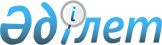 "2005 жылға арналған облыстық бюджет туралы"»облыстық мәслихаттың 2004 жылғы 21 желтоқсандағы N 12/2 шешiмiне өзгерiстер мен толықтырулар енгiзу туралы
					
			Күшін жойған
			
			
		
					Солтүстік Қазақстан облыстық мәслихатының 2005 жылғы 24 қаңтардағы N 13/1 шешімі. Солтүстік Қазақстан облысының Әділет департаментінде 2005 жылғы 10 ақпанда N 1476 тіркелді. Күші жойылды - Солтүстік Қазақстан облысы мәслихатының 2010 жылғы 23 шілдеде N 27/10 Шешімімен

      Ескерту. Күші жойылды - Солтүстік Қазақстан облысы мәслихатының 2010.07.23 N 27/10 Шешімімен

      Қазақстан Республикасының 2004 жылғы 24 сәуірдегі N 548-П Бюджеттік кодексіне, "Қазақстан Республикасындағы жергілікті мемлекеттік басқару туралы" 2001 жылғы 23 қаңтардағы N 148 Заңына сәйкес "2005 жылға арналған облыстық бюджет туралы" облыстық мәслихаттың 2004 жылғы 21 желтоқсандағы N 12/2 шешіміне келесі өзгерістер мен толықтырулар енгізілсін: 

       

1. 1-тармақта: 

      а) тарауы: 

      "16 939 685" саны "20 756 985" санымен ауыстырылсын; 

      "249 785" саны "259 785" санымен ауыстырылсын; 

      "11 887 483" саны "15 694 783" санымен ауыстырылсын; 

      б) тарауы: 

      "16 972 685" саны "20 990 415" санымен ауыстырылсын; 

      келесі мазмұндағы тараумен толықтырылсын: 

      е) тарауы: 

      тапшылық (профицит) - 1 293 430 мың теңге; 

      ж) тарауы: 

      Тапшылықты қаржыландыру (профицитті пайдалану) - 1 293 430 мың теңге, соның ішінде: 

      қарыздар түсімі - 1 065 000 мың теңге, бюджет қаражаты қалдықтарының қозғалысы - 228 430 мың теңге. 

       

2. 7-тармақта мына азат жолдар алынып тасталсын: 

      "түзету жұмыстарындағы сотталғандардың жалақыларынан ұстаудан түскен түсімдер ; 

      бас бостандығынан айрылып сотталғандардың тамақ, киім мүлкінің және коммуналдық-тұрмыстық, емделу профилактикалық қызметтерді, мемлекетке, түзеу мекемесіне келтірілген нұқсан, қашуға тыйым салуға байланысты қосымша шығындардың орнын толтыру;". 

       

3. 9-тармақ "санитарлық-эпидемиологиялық қадағалау" азат жолымен толықтырылсын. 

       

4. 10-тармақта: 

      "100 000" саны "95 000" санымен ауыстырылсын; 

      "80 000" саны "75 000" санымен ауыстырылсын. 

       

5. 11-тармақта: 

      "5 967 882" саны "6 040 796" санымен ауыстырылсын; 

      "512 650" саны "516 697" санымен ауыстырылсын; 

      "382 294" саны "384 538" санымен ауыстырылсын; 

      "342 591" саны "350 308" санымен ауыстырылсын; 

      "487 673" саны "490 396" санымен ауыстырылсын; 

      "505 780" саны "508 699" санымен ауыстырылсын; 

      "530 489" саны "533 794" санымен ауыстырылсын; 

      "422 729" саны "426 014" санымен ауыстырылсын; 

      "409 983" саны "412 268" санымен ауыстырылсын; 

      "513 175" саны "517 159" санымен ауыстырылсын; 

      "620 470" саны "625 695" санымен ауыстырылсын; 

      "385 332" саны "386 642" санымен ауыстырылсын; 

      "449 378" саны "451 863" санымен ауыстырылсын; 

      "405 338" саны "408 032 " санымен ауыстырылсын. 

      Петропавл қаласына - "28 691" мың теңге жолымен толықтырылсын. 

       

6. Мына мазмұндағы 11-1-тармағымен толықтырылсын: 

      "5 қосымшаға сәйкес бюджеттік бағдарламалар бойынша жыл басында қалыптасқан облыстық бюджет қаражатының бос қалдықтары есебінен облыстық бюджет шығыстарына қаражат бөлінсін". 

       

7. Мына мазмұндағы 11-2-тармағымен толықтырылсын: 

      "2005 жылға арналған облыстық бюджетте қарастырылсын: 

      1 065 000 мың теңге сомасында жергілікті бағдарламаға "Тұрғын үй құрылысы үшін аудандардың (облыстық маңызы бар қалалар) бюджеттерін кредиттеу". 

       

8. Мына мазмұндағы 19-1-тармағымен толықтырылсын: 

      "6 қосымшаға сәйкес аудандар, Петропавл қаласы, 2005 жылға арналған облыстық бюджет бөлігінде республикалық бюджеттен ағымдағы мақсатты трансферттер сомаларының бөлінуін бекіту.". 

       

9. Мына мазмұндағы 18-1-тармағымен толықтырылсын: 

      "Мемлекеттік коммуналдық тұрғын үй қорының тұрғын үйін салуға аудандар (облыстық маңызы бар қалалар) бюджеттеріне нысаналы даму трансферттері сомасы 393 750 мың теңге Петропавл қаласының бюджетіне бағытталсын". 

       

10. 16-тармақтағы 1 абзац жаңа редакцияда мазмұндалсын: 

      "2005 жылға арналған жергілікті бюджет шығындарында селолық жерлерде денсаулық сақтау, білім беру, әлеуметтік қамтамасыз ету, мәдениет мамандарына әлеуметтік көмек көрсетуге төлемдер белгіленсін". 

       

11. Осы шешімнің 1, 2-қосымшалары жаңа редакцияда мазмұндалсын (қоса беріледі). 

       

12. Осы шешімнің 4-қосымшалары жаңа редакцияда мазмұндалсын (қоса беріледі).       Облыстық мәслихат сессиясының төрағасы 

      Облыстық мәслихат хатшысы 

Облыстық мәслихат сессиясының 

2005 жылғы 24 қаңтардағы 

N 13/1 шешіміне 

1-қосымша  2005 жылға арналған Солтүстік 

Қазақстан облысының бюджеті 

Облыстық мәслихат сессиясының 

2005 жылғы 24 қаңтардағы 

N 13/1 шешіміне 

2-қосымша  2005 арналған облыстық бюджеттің бюджеттік инвестициялық 

жобалар мен бағдарламаларға бөлумен бюджеттік 

бағдарламалардың даму тізбесі 

Облыстық мәслихат сессиясының 

2005 жылғы 24 қаңтардағы 

N 13/1 шешіміне 

4-қосымша  2005 жылға арналған облыстық бюджеттің атқарылу процессінде 

секвестрлеуге жатпайтын облыстық бюджеттік бағдарламалар 

Облыстық мәслихат сессиясының 

2005 жылғы 24 қаңтардағы 

N 13/1 шешіміне 

5-қосымша  2005 жылдың 1 қаңтарына қалыптасқан бюджет қаражатының бос 

қалдықтарын бағыттау 

      Облыстық мәслихат сессиясының 

2005 жылғы 24 қаңтардағы 

N 13/1 шешіміне 

6-қосымша  Республикалық бюджеттен нысаналы трансферттер сомаларын 

аудандар, Петропавл қаласы және 2005 жылға арналған облыстық 

бюджетке бөлу 
					© 2012. Қазақстан Республикасы Әділет министрлігінің «Қазақстан Республикасының Заңнама және құқықтық ақпарат институты» ШЖҚ РМК
				Санат Сомасы 
Сынып мың теңге 
Кіші сынып Кіші сынып Атауы 
1 
2 
3 
4 
5 
І. КІРІСТЕР 20 756 985 1 САЛЫҚТЫҚ 

ТҮСІМДЕР 4 776 848 03 Әлеуметтік салық 4 511 815 1 Әлеуметтік салық 4 511 815 05 Тауарларға, жұмыстарға және қызметтер көрсетуге салынатын ішкі салықтар 265 033 3 Табиғи және басқа ресурстарды пайдаланғаны үшін түсетін түсімдер 265 033 2 Салыққа жатпайтын түсімдер 25 569 01 Мемлекеттік меншіктен түсетін кірістер 3 350 1 Мемлекеттік кәсіпорындардың  таза кіріс бөлігінің түсімі  250 5 Мемлекеттік меншіктегі мүліктерді жалға беруден түскен кірістер 1 600 7 Мемлекеттік бюджеттен берілген кредиттер бойынша сыйақылар (мүдделер) 1 500 04 Мемлекеттік бюджеттен қаржыландырылатын сондай-ақ Қазақстан Республикасының Ұлттық банкі бюджетінен қамтамасыз етілетін  және қаржыландырылатын  (шығыс сметалары) мемлекеттік мекемелермен салынатын айыппұлдар, өсімпұл, санкциялар 20 719 1 Мемлекеттік бюджеттен қаржыландырылатын сондай-ақ Қазақстан Республикасының Ұлттық банкі бюджетінен қамтамасыз етілетін  және қаржыландырылатын  (шығыс сметалары) мемлекеттік мекемелермен салынатын айыппұлдар, өсімпұл, санкциялар 20 719 06 Салыққа жатпайтын басқа да түсімдер 1 500 01 Салыққа жатпайтын басқа да түсімдер 1 500 4 Алынған ресми трансферттер 15 954 568 01 Төмен тұрған мемлекеттік басқару органдарынан алынатын трансферттер 259 785 2 Аудандық (қалалық) бюджеттен түсетін трансферттер 259 785 02 Жоғары тұрған мемлекеттік басқару органдарынан алынатын трансферттер 15 694 783 1 Республикалық бюджеттен түсетін трансферттер 15 694 783 Функционалдық 

топ Функционалдық 

топ Функционалдық 

топ Атауы 
Сомасы 

мың теңге Әкімшілік 
Бағдарлама 
1 
2 
3 
ІІ. Шығындар 
20 990 415 01 
Жалпы сипаттағы мемлекеттік қызметтер көрсету 352 050 110 Облыс мәслихатының аппараты 18 532 001 Облыс мәслихатының қызметін қамтамасыз ету 18 532 120 Облыс әкімнің аппараты 217 857 001 Облыс әкімнің қызметін қамтамасыз ету 217 857 257 Облыс қаржы департаменті (басқармасы) 66 040 001 Қаржы департаментінің (басқармасының) қызметін қамтамасыз ету 44 781 003 Біржолғы талондарды беруді ұйымдастыру және біржолға талондарды өткізуден түсетін сомаларды толық жиналуын қамтамасыз ету 17 136 009 Коммуналдық меншікті жекешелендіруді ұйымдастыру 3 351 010 Коммуналдық меншікке түскен мүлікті есепке алу, сақтау, бағалау және сату 772 258 Облыс экономика және бюджеттік жоспарлау департаменті (басқармасы) 49 621 001 Экономика және бюджеттік жоспарлау департаментінің (басқармасының) қызметін қамтамасыз ету 49 621 02 
Қорғаныс 63 981 250 Облыс жұмылдыру дайындығы және төтенше жағдайлар департаменті (басқармасы) 63 981 001 Жұмылдыру дайындығы және төтенше жағдайлар департаментінің (басқармасының) қызметін қамтамасыз ету 10 717 003 Жалпыға бірдей әскери міндетті атқару шеңберіндегі іс-шаралар 12 270 005 Облыстық ауқымдағы жұмылдыру дайындығы және жұмылдыру 32 152 006 Облыстық ауқымдағы төтенше жағдайлардың алдын алу және оларды жою 8 842 03 
Қоғамдық тәртіп, қауіпсіздік, құқық, сот, қылмыстық-атқару қызметі 995 771 252 Облыстық бюджеттен қаржыландырылатын ішкі істердің атқарушы органы 995 771 001 Облыстық бюджеттен қаржыландырылатын ішкі істердің атқарушы органы қызметін қамтамасыз ету 937 679 002 Облыс аумағында қоғамдық тәртіпті қорғау және қоғамдық қауіпсіздікті қамтамасыз ету 40 831 003 Қоғамдық тәртіпті қорғауға қатысатын азаматтарды көтермелеу 861 004 Ішкі істер органдарының объектілерін дамыту 16 400 04 
Білім беру 2 776 574 252 Облыстық бюджеттен қаржыландырылатын ішкі істердің атқарушы органы 11 597 007 Кадрлардың біліктілігін арттыру және оларды қайта даярлау 11 597 253 Облыс денсаулық сақтау департаменті (басқармасы) 38 798 002 Орта кәсіптік білімді мамандарды даярлау 29 361 003 Кадрлардың біліктілігін арттыру және оларды қайта даярлау 9 437 260 Облыс дене шынықтыру және спорт басқармасы (бөлімі) 273 079 006 Балалар мен жеткіншектерге  спорт бойынша қосымша білім беру 205 686 007 Арнайы білім беру ұйымдарында спортта дарынды балаларға жалпы білім беріп оқыту 67 393 261 Облыс білім беру департаменті (басқармасы) 2 453 100 001 Білім беру департаментінің (басқармасының) қызметін қамтамасыз ету 24 414 003 Арнайы оқыту бағдарламалары бойынша жалпы білім беру 398 329 004 Орта білім жүйесін ақпараттандыру 2 113 005 Білім берудің мемлекеттік облыстық ұйымдары үшін оқулықтар сатып алу және жеткізу 3 272 006 Мамандандырылған білім беру ұйымдарында дарынды балаларға жалпы білім беру 106 971 007 Облыстық ауқымда мектеп олимпиадаларын және мектептен тыс іс-шараларды өткізу 38 013 008 Бастапқы кәсіптік білім беру 314 792 009 Орта кәсіптік білімі бар мамандар даярлау 203 527 010 Кадрлардың біліктілігін арттыру және оларды қайта даярлау 44 263 011 Балалар мен жасөспірімдердің психикалық денсаулығын зерттеу және халыққа психологиялық-медициналық-педагогикалық консультациялық көмек көрсету 7 600 013 Білім беру объектілерін дамыту 64 526 016 Білім беру объектілерін салуға және қайта жаңартуға аудандар (облыстық маңызы бар қалалар) бюджеттеріне  нысаналы даму трансферттер 390 500 017 Жалпы орта білім берудің мемлекеттік мекемелерінің үлгі штаттарын ұстауды қамтамасыз етуге аудандар (облыстық маңызы бар қалалар) бюджеттеріне ағымдағы нысаналы трансферттер 249 049 018 Білім берудің жаңадан енгізілетін объектілерін ұстауға аудандар (облыстық маңызы бар қалалар) бюджеттеріне ағымдағы нысаналы трансферттер 397 403 019 Жалпы орта білім берудің мемлекеттік мекемелерін Интернет желісіне қосуға және олардың трафигін төлеуге аудандар (облыстық маңызы бар қалалар) бюджеттеріне ағымдағы нысаналы трансферттер 59 100 020 Жалпы орта білім берудің мемлекеттік мекемелеріне кітапханалық қорларын жаңарту үшін оқулық пен оқу-әдістемелік кешенін сатып алуға және жеткізуге  аудандар (облыстық маңызы бар қалалар) бюджеттеріне ағымдағы нысаналы трансферттер 83 853 021 Жалпы орта білім берудің мемлекеттік мекемелері үшін лингафондық және мультимедиялық кабинеттер жасауға аудандар (облыстық маңызы бар қалалар) бюджеттеріне ағымдағы нысаналы трансферттер 65 375 05 
Денсаулық сақтау 7 117 901 253 Арнайы оқыту бағдарламалары бойынша жалпы білім беру 6 799 037 001 Денсаулық сақтау департаментінің (басқармасының) қызметін қамтамасыз ету 45 619 004 Бастапқы санитарлық-медициналық көмек және денсаулық сақтау ұйымдары мамандарының бағыты бойынша стационарлық медициналық көмек көрсету 2 904 511 005 Жергілікті денсаулық сақтау ұйымдары үшін қан, оның компоненттері мен препараттарын өндіру 66 049 006 Ана мен баланы қорғау 39 242 007 Салауатты өмір сүруді насихаттау 3 215 008 Аурулар жеке түрлері бойынша халықты дәрілік заттармен қамтамасыз ету 304 219 009 Айналадағылар үшін қауіп төндіретін және әлеуметтік-елеулі аурулармен ауыратын адамдарға медициналық көмек көрсету 914 437 010 Халыққа бастапқы медициналық-санитралық көмек көрсету 1 629 148 012 Төтенше жағдайларда халыққа медициналық көмекті көрсету 106 542 013 Патологоанатомиялық союды жүргізу 6 655 014 Денсаулық сақтау объектілерін дамыту 774 130 016 Елді мекен шегінен тыс жерлерге жазылуға тегін және жеңілдетілген жол жүрумен қамтамасыз ету 5 270 269 Облыс мемлекеттік санитарлық-эпидемиологиялық қадағалау департаменті  (Басқармасы) 318 864 001 Мемлекеттік санитарлық-эпидемиологиялық қадағалау департаментінің (басқармасының) қызметін қамтамасыз ету 151 217 002 Халықтың санитарлық-эпидемиологиялық салауаттылығы 158 168 003 Індетке қарсы күрес 3 079 004 Санитарлық-эпидемиологиялық қызмет объектілерін дамыту 6 400 06 
Әлеуметтік көмек және әлеуметтік қамсыздандыру 824 194 256 Облыс жұмыспен қамтылу мен әлеуметтік бағдарламаларды үйлестіру департаменті (басқармасы) 608 913 001 Азаматтарды елді мекеннің шегінен тыс емделуге тегін және жеңілдетілген жол жүрумен қамтамасыз ету 33 815 002 Жалпы үлгідегі мүгедектер мен қарттарды әлеуметтік қамтамсыз ету 387 020 003 Мүгедектерге  әлеуметтік қолдау көрсету 70 087 005 Әлеуметтік қамтамасыз ету объектілерін дамыту 43 500 006 Ұлы Отан соғысының мүгедектері мен қатысушыларына біржолғы материалдық көмек көрсету үшін аудандар (облыстық маңызы бар қалалар) бюджеттеріне ағымдағы нысаналы трансферттер 67 344 010 Ұлы Отан соғысының мүгедектері мен қатысушыларының жол жүруін қамтамасыз ету. Облыстық бюджеттен ресми трансферттер есебінен бағдарламаны іске асыру 7 067 011 Жәрдемақыларды есептеу, төлеу мен жеткізу және басқа да әлеуметтік төлемдер бойынша қызметтерді төлеу 80 261 Облыс білім беру департаменті (басқармасы) 215 281 015 Жетім балаларды, ата-анасының қамқорлығынсыз қалған балаларды әлеуметтік қамсыздандыру 215 281 07 
Тұрғын үй-коммуналдық шаруашылық 632 561 266 Облыс сәулет, қала құрылысы және құрылыс департаменті (басқармасы) 632 561 006 Мемлекеттік коммуналдық тұрғын үй қорының тұрғын үйін салуға аудандар (облыстық маңызы бар қалалар) бюджеттеріне нысаналы даму трансферттер 393 750 007 Сумен жабдықтау жүйесін дамытуға аудандар (облыстық маңызы бар қалалар) бюджеттеріне нысаналы даму трансферттер 238 811 08 
Мәдениет, спорт, туризм және ақпараттық кеңістік 520 268 259 Облыс мұрағат және құжаттама басқармасы (бөлімі) 42 298 001 Мұрағат және құжаттама басқармасының (бөлімінің) қызметін қамтамасыз ету 8 245 002 Мұрағат қорының сақталуын қамтамасыз ету 34 053 260 Облыс дене шынықтыру және спорт басқармасы (бөлімі) 173 529 001 Дене шынықтыру және спорт басқармасының (бөлімінің) қызметін қамтамасыз ету 10 598 002 Дене шынықтыру және спорт объектілерін дамыту 34 600 003 Облыстық деңгейде спорт жарыстарын өткізу 5 389 004 Республикалық және халықаралық спорт жарыстарына әртүрлі спорт түрлері бойынша облыстық құрама командаларының мүшелерін дайындау және олардың қатысуы 122 942 262 Облыс мәдениет департаменті (басқармасы) 185 854 001 Мәдениет департаментінің (басқармасының) қызметін қамтамасыз ету 14 403 003 Мәдени-демалыс жұмысын қолдау 63 621 005 Жергілікті маңызы бар тарихи-мәдени мұралардың сақталуын және оған қол жетімді болуын қамтамасыз ету 27 847 007 Жергілікті маңызы бар театр және музыка өнерін қолдау 54 023 008 Облыстық кітапханалардың жұмыс істеуін қамтамасыз ету 25 960 263 Облыс ішкі саясат департаменті (басқармасы) 106 246 001 Ішкі саясат департаментінің (басқармасының) қызметін қамтамасыз ету 24 776 002 Бұқаралық ақпарат құралдары арқылы мемлекеттік ақпарат саясатын жүргізу 78 553 003 Жастар саясаты саласында өңірлік бағдарламаларды іске асыру 2 917 264 Облыс тілдерді дамыту жөніндегі басқарма 12 029 001 Тілдерді дамыту жөніндегі басқарманың қызметін қамтамасыз ету 8 100 002 Мемлекеттік тілді және Қазақстан халықтарының басқа да тілдерін дамыту 3 929 265 Облыс кәсіпкерлік және өнеркәсіп департаменті (басқармасы) 312 005 Туристік қызметті реттеу 312 10 
Ауыл, су, орман, балық шаруашылығы, ерекше қорғалатын табиғи аумақтар, қоршаған ортаны және жануарлар дүниесін қорғау, жер қатынастары 1 106 247 251 Облыс жер қатынастарын басқару 10 936 001 Жер қатынастарын басқармасының қызметін қамтамасыз ету 10 936 254 Облыс табиғи ресурстар және табиғатты пайдалануды реттеу департаменті (басқармасы) 1 055 498 001 Табиғи ресурстар және табиғатты пайдалануды реттеу департаментінің (басқармасының) қызметін қамтамасыз ету 12 896 005 Ормандарды сақтау, қорғау, молайту және орман өсіру 144 648 008 Қоршаған ортаны қорғау жөнінде іс-шаралар өткізу 2 000 009 Қоршаған ортаны қорғау объектілерін дамыту 895 954 255 Облыс ауыл шаруашылығы департаменті (басқармасы) 39 813 001 Ауыл шаруашылығы департаментінің (басқармасының) қызметін қамтамасыз ету 30 725 002 Асыл тұқымды мал шаруашылығы мен құс шаруашылығын дамыту 7 368 005 Республикалық меншікке жатпайтын ауыл шаруашылығы ұйымдарының банкроттық рәсімдерін жүргізу 1 720 11 
Өнеркәсіп, сәулет, қала құрылысы және құрылыс қызметі 38 328 266 Облыс сәулет, қала құрылысы және құрылыс департаменті (басқармасы) 25 100 001 Сәулет, қала құрылысы және құрылыс департаментінің (басқармасының) қызметін қамтамасыз ету 23 555 002 Елді мекендер құрылысының бас жоспарын әзірлеу 1 545 267 Облыс мемлекеттік сәулет-құрылыстық бақылау департаменті (басқармасы) 13 228 001 Мемлекеттік сәулет-құрылыстық бақылау департаментінің (басқармасының) қызметін қамтамасыз ету 13 228 12 
Көлік және коммуникациялар 390 392 268 Облыс жолаушылар көлігі және автомобиль жолдары департаменті (басқармасы) 390 392 001 Жолаушылар көлігі және автомобиль жолдары департаментінің (басқармасының) қызметін қамтамасыз ету 10 862 003 Автомобиль жолдарының жұмыс істеуін қамтамасыз ету 364 530 004 Жергілікті атқарушы органдардың шешімі бойынша тұрақты ішкі авиатасымалдарын субсидиялау 15 000 13 
Басқалар 131 352 257 Облыс қаржы департаменті (басқармасы) 95 000 013 Шұғыл шығындарға арналған облыстық жергілікті атқарушы органының резерві 75 000 014 Табиғи және техногендік сипаттағы төтенше жағдайларды жою үшін облыстың жергілікті атқарушы органының төтенше резерві 20 000 265 Облыс кәсіпкерлік және өнеркәсіп департаменті (басқармасы) 27 264 001 Кәсіпкерлік және өнеркәсіп департаментінің (басқармасының) қызметін қамтамасыз ету 23 951 003 Кәсіпкерлік қызметті қолдау 3 313 270 Облыс табиғи монополиялар қызметін реттеу және бәсекелестікті қорғау департаменті (басқармасы) 9 088 001 Табиғи монополиялар қызметін реттеу және бәсекелестікті қорғау 

департаментінің 

(басқармасының) қызметін қамтамасыз ету 9 088 15 
Ресми трансферттер 6 040 796 257 Облыс қаржы департаменті (басқармасы) 6 040 796 005 Трансферттер облыстық бюджеттен 73 113 007 Субвенциялар 5 967 683 ІІІ. Операциялық сальдо 
-233 430 ІV. Таза бюджеттік кредиттеу 
1 065 000 Бюджеттік кредиттер 1 093 000 7 266 Облыс сәулет, қала құрылысы және құрылыс департаменті (басқармасы) 1 065 000 005 Тұрғын үй құрылысына арналған аудандардың (облыстық маңызы бар) бюджеттерін кредиттеу 1 065 000 13 
Басқалар 28 000 265 Облыс кәсіпкерлік және өнеркәсіп департаменті (басқармасы) 28 000 004 Шағын кәсіпкерлікті дамыту үшін кредит беру 28 000 Бюджеттік кредиттерді өтеу 28 000 5 Бюджеттік кредиттерді өтеу 28 000 01 Бюджеттік кредиттерді өтеу 28 000 1 Мемлекеттік бюджеттен берілген бюджеттік кредиттерді өтеу 28 000 V. Қаржылық активтермен операциялар бойынша сальдо 
-5 000 қаржылық активтерді сатып алу 6 
мемлекеттің қаржылық активтерін сатуынан түсім 5 000 1 мемлекеттің қаржылық активтерін сатуынан түскен түсім 5 000 1 Мүліктік кешен түрінде коммуналдық мемлекеттік мекемелер және мемлекеттік кәсіпорындарды, басқа-да шұғыл басқармада немесе коммуналдық мемлекеттік кәсіпорындары шаруашылығын жүргізуіндегі мемлекеттік мүлікті сатудан түскен түсім 5 000 VІ. Бюджет тапшылығы (профициті) 
-1 293 430 VІІ. Бюджет тапшылығын қаржыландыру (профицитті пайдалану) 
1 293 430 займдардың түсімі 1 065 000 займдарды өтеу бюджет қаражаттары қалдықтарының қозғалысы 228 430 Функционалдық топ Функционалдық топ Функционалдық топ Атауы 
Сомасы мың теңге Әкімшілік 
Бағдарлама 
1 
2 
3 
А 
В 
Барлығы 
4 184 459 Инвестициялық жобалар 2 858 571 03 Қоғамдық тәртіп, қауіпсіздік, құқық, сот, қылмыстық-атқару қызметі 16 400 252 Облыстық бюджеттен қаржыландырылатын ішкі істердің атқарушы органы 16 400 004 Ішкі істер органдарының объектілерін дамыту 16 400 соның ішінде: Петропавл қаласы Элеваторный тупик көшесі, 2 үй ІІБ АТШ қызметтік автокөлік үшін жуғыш құрылысын салу 3 000 Тайынша ішкі істер бөлімінің әкімшілік ғимарат құрылысын салу 13 400 04 
Білім беру 455 026 261 Облыс білім беру департаменті (басқармасы) 455 026 013 Білім беру объектілерін дамыту 64 526 соның ішінде: Мамлют қаласындағы туберкулезбен ауырған балаларды сауықтыру үшін 450 орындық санаторлық мектеп-интернатын кеңейту 53 426 Петропавл қаласындағы Ә. Досмағанбетов атындағы дарынды балаларға арналған қазақ мектеп интернатының монша құрылысын салу 11 100 016 Білім беру объектілерін салуға және қайта жаңартуға аудандар (облыстық маңызы бар қалалар) бюджеттеріне  нысаналы даму трансферттер 390 500 соның ішінде: Петропавл қаласындағы 19 шағын ауданында сауықтыру комплексімен мемлекеттік тілде оқыту 1100 орындық орта мектеп құрылысына 150 000 Қызылжар ауданы, Бескөл селосында 360 орындық орта мектептің құрылысын аяқтау 70 500 Тимирязев ауданы, Тимирязево селосында қазақ тілінде оқыту мектеп - интернатының құрылысына 170 000 05 
Денсаулық сақтау 780 530 253 Облыс денсаулық сақтау департаменті (басқармасы) 774 130 014 Денсаулық сақтау объектілерін дамыту 774 130 Ақжар ауданы Ленинград селосындағы туберкулезге қарсы диспансер (монша, гараж, кір жуатын орын құрылысын салу) 21 500 Ақжар ауданы Талшық селосындағы 200 келім-кетім емханасымен 100 койкалық орталық аудандық аурухана 100 000 Есіл ауданы Ильинка селосында селолық дәрігерлік амбулатория 31 663 Жамбыл ауданы Благовещенка селосындағы 350 койкалық (АЕПМ) арнайы емдеу-профилакториялық мекеме етіп аудандық аурухана ғимаратын қайта құру 54 500 М.Жұмабаев ауданы Булаево қаласындағы 90 келім-кетім 

емханасымен 50 

койкалық туберкулезге 

қарсы диспансер 100 000 Қызылжар ауданы Знамен селосында селолық дәрігерлік амбулатория 31 663 Мамлют ауданындағы Новомихайловка селосының селолық дәрігерлік амбулаториясы 32 700 Сельская врачебная амбулатория п.Новоишимский района Г.Мусрепова 31 714 Уәлиханов ауданы Бидайық селолық дәрігерлік амбулатория 23 460 Петропавл қаласындағы облтубдиспансердің 100 койкалық емдеу корпусы 346 930 269 Облыс мемлекеттік санитарлық-эпидемиологиялық қадағалау департаменті  (Басқармасы) 6 400 004 Санитарлық-эпидемиологиялық қызмет объектілерін дамыту 6 400 соның ішінде: Есіл ауданындағы санитарлық-эпидемиологиялық қызметі ғимараты құрылысын салу 6 400 06 
Әлеуметтік көмек және әлеуметтік қамсыздандыру 43 500 256 Облыс жұмыспен қамтылу мен әлеуметтік бағдарламаларды үйлестіру департаменті (басқармасы) 43 500 005 Әлеуметтік қамтамасыз ету объектілерін дамыту 43 500 соның ішінде: Тайыншадағы қарттар мен мүгедектерге арналған жалпы үлгідегі иелікке алынған 150 орындық ғимаратын қайта құру 43 500 07 
Тұрғын үй-коммуналдық шаруашылық 632 561 266 Облыс сәулет, қала құрылысы және құрылыс департаменті (басқармасы) 632 561 006 Мемлекеттік коммуналдық тұрғын үй қорының тұрғын үйін салуға аудандар (облыстық маңызы бар қалалар) бюджеттеріне нысаналы даму трансферттер 393 750 007 Сумен жабдықтау жүйесін дамытуға аудандар (облыстық маңызы бар қалалар) бюджеттеріне нысаналы даму трансферттер 238 811 соның ішінде: Уәлиханов және Ақжар аудандары елді-мекендерін сумен жабдықтау (2 кезекте); 81 613 Жамбыл ауданында жүйелі скважиналық су дуалдары құрылысы (2 кезекте); 80 000 Тайынша поселкесіне су тарту (1 және 2 қабат) (Қиялы поселкесі, Чермошнянка поселкесі, Тайынша поселкесі) 77 198 08 
Мәдениет, спорт, туризм және ақпараттық кеңістік 34 600 260 Облыс дене шынықтыру және спорт басқармасы (бөлімі) 34 600 002 Дене шынықтыру және спорт объектілерін дамыту 34 600 соның ішінде: Петропавл қаласында балалар бассейніне,  Дельфин БЖСМ спорт залына қосымша құрылыс салу 34 600 10 
Ауыл, су, орман, балық шаруашылығы, ерекше қорғалатын табиғи аумақтар, қоршаған ортаны және жануарлар дүниесін қорғау, жер қатынастары 895 954 254 Облыс табиғи ресурстар және табиғатты пайдалануды реттеу департаменті (басқармасы) 895 954 009 Қоршаған ортаны қорғау объектілерін дамыту 895 954 Қызылжар ауданында Бескөл селосындағы тазарту құрылысын қайта құруға арналған жобалық сметалық құжаттарды әзірлеу 2 000 Айыртау ауданы Саумал көл селосындағы тазарту құрылысын қайта құру 35 597 қалдықтар мен ядохимикаттарды көму полигонын таңдау жөніндегі жобалық-ізденіс жұмыстары 5 000 Есіл өзенінен тазарту арналары құрылғыларына дейін қысымдық коллекторларды қайта жөндеу 101 252 Петропавл қаласында жауын суы арналарының тазарту құрылғыларының құрылысы 518 216 Петропавл қаласы МК-5 солтүстік бөлігінде жүйелік суағарларды жинау және тасымалдау 182 515 Петропавл қаласының тазарту арналары құрылғыларын техникалық қайта қаруландыру 51 374 Инвестициялық бағдарламалар 1 325 888 04 
Білім беру 232 888 253 Облыс денсаулық сақтау департаменті (басқармасы) 29 361 002 Орта кәсіптік білімді мамандарды даярлау 29 361 261 Облыс білім беру департаменті (басқармасы) 203 527 009 Орта кәсіптік білімді мамандарды даярлау 203 527 07 
Тұрғын - коммуналдық шаруашылық 1 065 000 266 Сәулет, қала құрылысы және құрылыс департаментінің (басқармасының) 1 065 000 005 Тұрғын үй құрылысына аудандық бюджеттерді кредиттеу (облыстық маңызы бар қалалар) 1 065 000 272 Жергілікті бюджеттен қаржыландырылатын экономика, шағын және орта бизнесті қолдау, мемлекеттік сатып алу атқарушы органы 28 000 005 Жергілікті деңгейдегі шағын кәсіпкерлікті дамытуды кредиттеу 28 000 ТІЗБЕСІ 
Функционалдық топ 
Атауы 
Әкімші 
Бағдарлама 
1 2 3 4 04 
Білім беру 261 Облыстық білім беру департаменті (Басқармасы) 003 Арнайы оқыту бағдарламалары бойынша жалпы білім беру 006 Мамандандырылған білім беру ұйымдарында дарынды балаларға жалпы білім беру 05 
Денсаулық сақтау 253 Облыстық денсаулық сақтау департаменті (Басқармасы) 010 Халыққа бастапқы медициналық-санитралық көмек көрсету Шығыстарды көтеру Шығыстарды көтеру мың 

теңге функ 

цио 

нал 

дық 

топ 
Әкім 

ші 
Бағдарла ма 
Атауы 
Сома 
1 
120 
Облыс әкімінің аппараты 19 692 1 Облыс әкімі аппаратының қызметін қамтамасыз ету 19 692 1 
257 
Қаржы департаменті 3 010 1 Қаржы департаментінің қызметін қамтамасыз ету 3 010 1 
258 
Экономика және бюджеттік жоспарлау департаменті 15 731 1 Экономика және бюджеттік жоспарлау департаментінің қызметін қамтамасыз ету 15 731 2 
250 
Жұмылдыру дайындығы және төтенше жағдайлар басқармасы 2 758 1 Жұмылдыру дайындығы және төтенше жағдайлар басқармасының қызметін қамтамасыз ету 2 758 3 
252 
Ішкі істер басқармасы 16 000 1 Ішкі істер басқармасының қызметін қамтамасыз ету 16 000 4 
261 
Білім беру департаменті 2 300 1 Білім беру департаментінің қызметін қамтамасыз ету 2 300 5 
253 
Денсаулық сақтау департаменті 27 881 1 Денсаулық сақтау департаментінің қызметін қамтамасыз ету 2 300 4 Бастапқы санитарлық-медициналық көмек және денсаулық сақтау ұйымдары мамандарының бағыты бойынша стационарлық медициналық көмек көрсету 6 000 5 Жергілікті денсаулық сақтау ұйымдары үшін қан, оның компоненттері мен препараттарын өндіру 12 081 10 Халыққа алғашқы медициналық-санитарлық көмек көрсету 7 500 5 
269 
Облыс мемлекеттік санитарлық-эпидемиологиялық қадағалау департаменті  10 794 1 Мемлекеттік санитарлық-эпидемиологиялық қадағалау департаментінің  қызметін қамтамасыз ету 10 794 6 
256 
Облыс жұмыспен қамтылу мен әлеуметтік бағдарламаларды үйлестіру департаменті 113 1 Облыс жұмыспен қамтылу мен әлеуметтік бағдарламаларды үйлестіру департаментінің қызметін қамтамасыз ету 113 8 
259 
Облыс мұрағат және құжаттама бөлімі 8 898 1 Мұрағат және құжаттама бөлімінің қызметін қамтамасыз ету 8 898 2 Мұрағат қорларын сақтауды қамтамасыз ету 3 877 260 
Облыс дене шынықтыру және спорт басқармасы 33 000 4 Республикалық және халықаралық спорт жарыстарына әртүрлі спорт түрлері бойынша облыстық құрама командаларының мүшелерін дайындау және олардың қатысуы 30 000 6 Балалар мен жеткіншектерге  спорт бойынша қосымша білім беру 3 000 262 
Мәдениет басқармасы 5 152 3 Мәдени-демалыс жұмысын қолдау 2 072 5 Тарихи-мәдени мұралардың сақталуын және оған қол жетімді болуын қамтамасыз ету 3 080 8 
263 
Ішкі саясат департаменті 1 000 1 Ішкі саясат департаментінің қызметін қамтамасыз ету 1 000 264 
Тілдерді дамыту басқармасы 206 1 Тілдерді дамыту басқармасының қызметін қамтамасыз ету 206 10 
251 
Жер қатынастары басқармасы 4 146 1 Жер қатынастары басқармасының қызметін қамтамасыз ету 4 146 254 
Табиғи ресурстар және табиғатты пайдалануды реттеу департаменті 2 215 1 Табиғи ресурстар және табиғатты пайдалануды реттеу департаментінің қызметін қамтамасыз ету 2 215 11 
266 
Сәулет, қала құрылысы және құрылыс департаменті 3 695 1 Сәулет, қала құрылысы және құрылыс департаментінің қызметін қамтамасыз ету 2 150 2 Елді мекендер құрылысының бас жоспарын әзірлеу 1 545 267 
Облыс мемлекеттік сәулет-құрылыстық бақылау басқармасы 5 305 1 Мемлекеттік сәулет-құрылыстық бақылау басқармасының қызметін қамтамасыз ету 5 305 12 
268 
Жолаушылар көлігі және автомобиль жолдары департаменті 172 1 Жолаушылар көлігі және автомобиль жолдары департаментінің қызметін қамтамасыз ету 172 13 
265 
Облыс кәсіпкерлік және өнеркәсіп департаменті 433 1 Облыс кәсіпкерлік және өнеркәсіп департаментінің қызметін қамтамасыз ету 433 270 
1 Облыс табиғи монополиялар қызметін реттеу және бәсекелестікті қорғау басқармасы 1 788 15 
257 
Қаржы департаменті 64 141 7 Субвенциялар 64 141 соның ішінде: әрбір туылған балаға біржолғы жәрдемақы беру       30 000 теңге көлемінде 34 055 Айыртау 3 210 Ақжар 1 780 Аққайың 1 645 Есіл 2 035 Жамбыл 2 215 М.Жұмабаев 2 585 Қызылжар 2 565 Мамлют 1 565 Ғ.Мүсірепов 3 280 Тайынша 4 505 Тимирязев 830 Уәлиханов 2 005 Шал ақын 1 990 Петропавл қаласы 3 845 Ұлы Отан Соғысының ардагерлеріне арналған Астана қаласына аудандық және қалалық жұмыспен қамту бөлімдері арқылы экскурсиялық авиатурлар ұйымдастыруға 10 080 Айыртау 720 Ақжар 480 Аққайың 720 Есіл 720 Жамбыл 720 М.Жұмабаев 720 Қызылжар 720 Мамлют 720 Ғ.Мүсірепов 720 Тайынша 720 Тимирязев 480 Уәлиханов 480 Шал ақын 720 Петропавл қаласы 1 440 Петропавл қаласына Қазақстан Республикасының  Тұрғын үй қатынастары туралы  Заңына сәйкес тұрғын үйді қажет ететін азаматтарды қамтамасыз ету 15 006 Аққайың ауданы әкімі аппаратына қызметтік автокөлік сатып алуға 5 000 Барлығы: 
228 430 Аудандар 

дың 

атауы 
Республикалық бюджеттің нысаналы трансферттері 
Білім беру 
Білім 

беру 

мемлекет 

тік 

ұйымдары 

ның 

типтікштатта 

рын 

ұстауды 

қамтама 

сыз ету 

(ППРК 

N 11684.11.2002 

ж) Мектеп 

жанында 

ғы 

интер 

наттар 

ды 

ұстау 

үшін 1.01.2005ж. 

1.09.2005 

жылдан 

білім 

жаңадан 

енгізілген 

беру 

объектіле 

рін ұстау 

үшін Орталықтан 

дырылған 

білім беру 

ұйымдарында 

оқитын 

есту және 

көру 

сезімдері 

бұзылған 

мүгедек 

балаларды 

сурдо және 

тифло 

құралдар 

мен, 

арнайы 

техникалық 

және 

компесатор 

лық 

құралдармен 

қамтамасыз 

ету Білім беру 

мекемелерін 

де 

лингафондық 

және 

мультимедия 

лық 

кабинеттер 

құруға 

арналған Айыртау 22 643 14 214 5 511 Ақжар 12 967 21 065 4 013 Аққайың 11 675 9 247 3 174 Есіл 14 136 4 771 9 122 3 923 Жамбыл 17 403 17 655 3 923 М.Жұмабаев 31 269 9 230 3 923 Қызылжар 23 347 2 581 31 453 3 923 Мамлют 15 099 28 360 28 971 3 174 Ғ.Мүсірепов 13 583 3 259 0 8 776 Тайынша 27 875 27 046 53 926 7 188 Тимирязев 8 557 9 072 2 425 Уәлиханов 17 092 2 802 11 918 3 174 Шал ақын 17 512 9 502 3 923 Петропавл қаласы 15 891 103 209 8 325 төменде 

тұрған 

бюджеттер 

дің 

БАРЛЫҒЫ 249 049 68 819 328 584 0 65 375 Облыстың 

меншікті 

бюджеті 18 635 18 341 3 913 Барлығы 249 049 68 819 347 219 18 341 69 288 Аудандардың атауы 
Республикалық бюджеттің нысаналы трансферттері 
Білім беру 
Орта 

және 

жалпы 

білім 

беру 

мемле 

кет 

тік 

меке 

меле 

рін 

Интер 

нет 

жүйе 

сіне 

қосу 

және 

тра 

фик 

ке 

төлеу Бастауыш 

кәсіптік 

білім 

беру 

мемлекет 

тік 

мекемеле 

рінің 

материал 

дық 

техника 

лық 

базасын 

нығайту Облыстық 

(қалалық) 

педагоги 

калық 

кадрлар 

дың 

біліктілі 

гін 

арттыру 

институт 

тарында 

педагог 

қызметкер 

лерді 

қайта 

дайындау 

және 

білікті 

лігін 

арттыру Оқулықтар 

сатып алу Облыстық 

(қалалық) 

педагоги 

калық 

кадрлар 

дың 

біліктілі 

гін 

арттыру 

институт 

тарының 

материал 

дық 

техника 

лық 

базасын 

нығайту Орташа 

жылдық 

континген 

ттің 

өсуін 

есепке 

ала отырып 

мемлекет 

тік 

тапсырыс 

бойынша 

медицина 

лық 

колледж 

де оқыту 

бағасының 

өсуіне 

байланыс 

ты 

шығыстар 

ды өтеу Айыртау 5 161 6 871 Ақжар 1 903 3 779 Аққайың 2 231 3 947 Есіл 3 543 4 409 Жамбыл 3 871 4 763 М.Жұма- 

баев 6 685 6 242 Қызылжар 3 695 5 694 Мамлют 5 088 3 466 Ғ.Мүсі- 

репов 3 957 7 035 Тайынша 7 909 8 208 Тимирязев 1 575 2 730 Уәлиханов 1 968 3 715 Шал ақын 5 307 3 738 Петропавл қаласы 6 207 19 256 төменде 

тұрған 

бюджет 

тердің 

БАРЛЫҒЫ 59 100 0 0 170 000 0 0 Облыстың 

меншікті 

бюджеті 1 232 17 881 28 000 1 678 4 600 2 805 Барлығы 60 332 17 881 28 000 170 000 4 600 2 805 Аудандар 

ың атауы 
Республикалық бюджеттің нысаналы трансферттері 
Білім беру 
Петропавл 

қаласы 19 

шағын 

ауданда 1100 

орындық 

сауықтыру 

кешенімен 

мемлекеттік 

тілде оқыту 

орта 

мектебінің 

құрылысына Қызылжар 

ауданы 

Бескөл 

селосындағы 

360 орындық 

орта 

мектептің 

құрылысын 

аяқтау Тимирязев 

ауданы 

Тимирязево 

селосындағы 

400 орындық 

қаза тілінде 

оқыту 

мектеп-интер 

натының 

құрылысына Білім беру 

бойынша 

барлығы 
Айыртау 54 400 Ақжар 43 727 Аққайың 30 274 Есіл 39 904 Жамбыл 47 615 М.Жұма- 

баев 57 349 Қызылжар 70 500 141 193 Мамлют 84 158 Ғ.Мүсі- 

репов 36 610 Тайынша 132 152 Тимирязев 170 000 194 359 Уәлиханов 40 669 Шал ақын 39 982 Петропавл қаласы 150 000 302 888 төменде 

тұрған 

бюджеттер 

дің 

БАРЛЫҒЫ 150 000 70 500 170 000 1 245 280 Облыстың 

меншікті 

бюджеті 97 085 Барлығы 150 000 70 500 170 000 1 342 365 Аудандар 

дың 

атауы 
ТКШ 
Есіл 

өзені 

нен 

тазар 

ту 

арна 

лары 

құрыл 

ғылар 

ына 

дейін 

қысым 

дық 

кол 

лек 

тор 

ларды 

қайда 

жөн 

деуге Петро 

павл 

қалас 

ында 

жауын 

суы 

арнал 

ары 

ның 

тазар 

ту 

құрыл 

ғылар 

ының 

құры 

лысы Петро 

павл 

қаласы 

МК-5 

солтүс 

тік 

бөлігін 

де 

жүйелік 

суағар 

ларды 

жинау 

және 

тасымал 

дауға Петро 

павл 

қаласы 

ның 

тазар 

ту 

арнала 

ры 

құрыл 

ғыла 

рын 

техни 

калық 

қайта 

қару 

ланды 

руға Мемлекет 

тік 

қаражат 

есебінен 

қайтарып 

беру 

негізінде 

тұрғын 

үй 

құрылысы 

на Уәлих 

анов, 

және 

Ақжар 

аудан 

дарын 

дағы 

елдім 

екенд 

ерін 

сумен 

қамта 

масыз 

ету 

(2-ші 

кезек 

те) Жамбыл 

ауданында 

жүйелік 

скважина 

лық су 

дуалдары 

ның 

құрылысы 

(2-кезек 

те) Айыртау Ақжар Аққайың Есіл Жамбыл 80 000 М.Жұмабаев Қызылжар Мамлют Ғ.Мүсіре- 

пов Тайынша Тимирязев Уәлиханов 81 613 Шал ақын Петропавл қаласы 1 065 000 төменде 

тұрған 

бюджеттер 

дің 

БАРЛЫҒЫ 0 0 0 0 1 065 000 81 613 80 000 Облыстың 

меншікті 

бюджеті 101 252 518 216 182 515 51 374 Барлығы 101 252 518 216 182 515 51 374 1 065 000 81 613 80 000 Аудандар 

дың 

атауы 
Республикалық бюджеттің нысаналы трансферттері 
Білім беру 
Петропавл 

қаласы 19 

шағын 

ауданда 1100 

орындық 

сауықтыру 

кешенімен 

мемлекеттік 

тілде оқыту 

орта 

мектебінің 

құрылысына Қызылжар 

ауданы 

Бескөл 

селосындағы 

360 орындық 

орта 

мектептің 

құрылысын 

аяқтау Тимирязев 

ауданы 

Тимирязево 

селосындағы 

400 орындық 

қаза тілінде 

оқыту 

мектеп-интер 

натының 

құрылысына Білім беру 

бойынша 

барлығы 
Айыртау 54 400 Ақжар 43 727 Аққайың 30 274 Есіл 39 904 Жамбыл 47 615 М.Жұмабаев 57 349 Қызылжар 70 500 141 193 Мамлют 84 158 Ғ.Мүсірепов 36 610 Тайынша 132 152 Тимирязев 170 000 194 359 Уәлиханов 40 669 Шал ақын 39 982 Петропавл қаласы 150 000 302 888 төменде 

тұрған 

бюджеттер 

дің 

БАРЛЫҒЫ 150 000 70 500 170 000 1 245 280 Облыстың 

меншікті 

бюджеті 97 085 Барлығы 150 000 70 500 170 000 1 342 365 Аудандар 

дың 

атауы 
ТКШ 
Есіл 

өзенінен 

тазарту 

арналары 

құрылғыл 

арына 

дейін 

қысымдық 

коллекто 

рларды 

қайда 

жөндеуге Петро 

павл 

қаласы 

нда 

жауын 

суы 

арнала 

рының 

тазар 

ту 

құрыл 

ғылары 

ның 

құрылы 

сы Петро 

павл 

қаласы 

МК-5 

солтүс 

тік 

бөлігін 

де 

жүйелік 

суағар 

ларды 

жинау 

және 

тасымал 

дауға Петро 

павл 

қаласы 

ның 

тазар 

ту 

арнала 

ры 

құрыл 

ғыла 

рын 

техни 

калық 

қайта 

қару 

ланды 

руға Мемле 

кеттік 

қара 

жат 

есебі 

нен 

қайта 

рып 

беру 

негі 

зінде 

тұрғын 

үй 

құрылы 

сына Уәлиха 

нов, 

және 

Ақжар 

ауданда 

рындағы 

елдімек 

ендерін 

сумен 

қамтама 

сыз 

ету 

(2-ші 

кезек 

те) Жамбыл 

ауданын 

да 

жүйелік 

скважин 

алық 

су 

дуалдар 

ының 

құрылы 

сы 

(2-кезе 

кте) Айыртау Ақжар Аққайың Есіл Жамбыл 80 000 М.Жұмабаев Қызылжар Мамлют Ғ.Мүсірепов Тайынша Тимирязев Уәлиханов 81 613 Шал ақын Петропавл қаласы 1 065 000 төменде 

тұрған 

бюджеттер 

дің 

БАРЛЫҒЫ 0 0 0 0 1 065 000 81 613 80 000 Облыстың 

меншікті 

бюджеті 101 252 518 216 182 515 51 374 Барлығы 101 252 518 216 182 515 51 374 1 065 000 81 613 80 000 Аудандар 

дың 

атауы 
Республикалық бюджеттің нысаналы трансферттері 
Денсаулық сақтау 
М.Жұмабаев 

ауданы, 

Булаево 

қаласында 

90 

келім-кетім 

емханасымен 

50 

койкалық 

туберкулез 

ге қарсы 

диспансер 

құрылысы Ақжар 

ауданы, 

Талшық 

селосында 

200 

келім- 

кетім 

емханасы 

мен 100 

койкалық 

ОАА 

құрылысы Петропавл 

қаласында 

100 

койкалық 

облыстық 

туберкулезге 

қарсы 

диспансер 

корпусының 

құрылысы Денсаулық 

сақтау 

бойынша 

барлығы 
Айыртау 0 Ақжар 0 Аққайың 0 Есіл 0 Жамбыл 0 М.Жұмабаев 0 Қызылжар 0 Мамлют 0 Ғ.Мүсірепов 0 Тайынша 0 Тимирязев 0 Уәлиханов 0 Шал ақын 0 Петропавл қаласы 0 төменде 

тұрған 

бюджеттер 

дің 

БАРЛЫҒЫ 0 0 0 0 Облыстың 

меншікті 

бюджеті 100 000 100 000 346 930 1 253 693 Барлығы 44 663 100 000 346 930 1 253 693 Аудандардың атауы 
Республикалық бюджеттің нысаналы 

трансферттері 
РБ 

нысаналы 

транс 

ферттер 

дің 

барлығы 
СЭС 
Әлеуметтік қорғау 
Вакцина 

және 

басқа 

медицина 

лық 

иммуноби 

ология 

лық 

препарат 

тар 

сатып 

алу СЭС 

бойын 

ша 

барлы 

ғы 
ҰОС 

қатысу 

шылары 

на 

біржол 

ғы 

жәрдем 

ақы 

беру 

(жәрде 

мақы 

алушы 

лардың 

саны 

2341 

адам) ҰОС 

қатысушыла 

рды ТМД 

елдеріне 

жылына 

бір рет 

теміржол 

көлігімен 

жүруді 

қамтамасыз 

ету Әлеу 

меттік 

қорғау 

бойын 

ша 

барлы 

ғы 
Айыртау 0 3 987 3 987 58 387 Ақжар 0 1 065 1 065 44 792 Аққайың 0 2 282 2 282 32 556 Есіл 0 3 530 3 530 43 434 Жамбыл 0 3 408 3 408 131 023 М.Жұмабаев 0 3 500 3 500 60 849 Қызылжар 0 4 291 4 291 145 484 Мамлют 0 2 222 2 222 86 380 Ғ.Мүсірепов 0 3 834 3 834 40 444 Тайынша 0 3 865 3 865 213 215 Тимирязев 0 1 004 1 004 195 363 Уәлиханов 0 1 187 1 187 123 469 Шал ақын 0 2 861 2 861 42 843 Петропавл қаласы 0 30 308 30 308 1 398 196 төменде 

тұрған 

бюджеттер 

дің 

БАРЛЫҒЫ 0 0 67 344 0 67 344 2 616 435 Облыстың 

меншікті 

бюджеті 44 663 44 663 7 067 7 067 2 255 865 Барлығы 44 663 44 663 67 344 7 067 74 411 4 872 300 